Тема  : Рідний край. Рослини- символи України.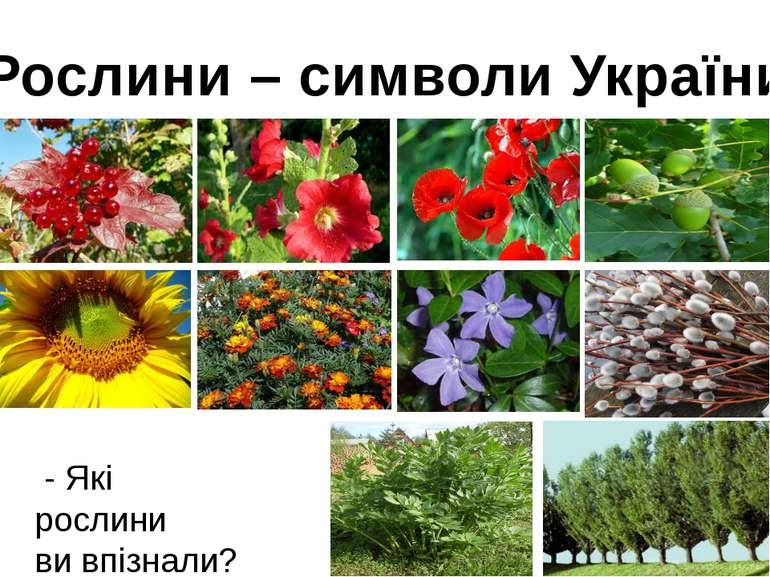 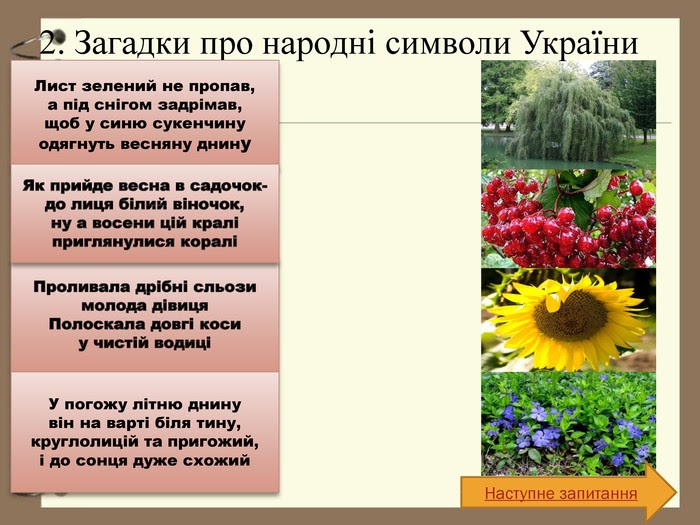 Розмалюй: 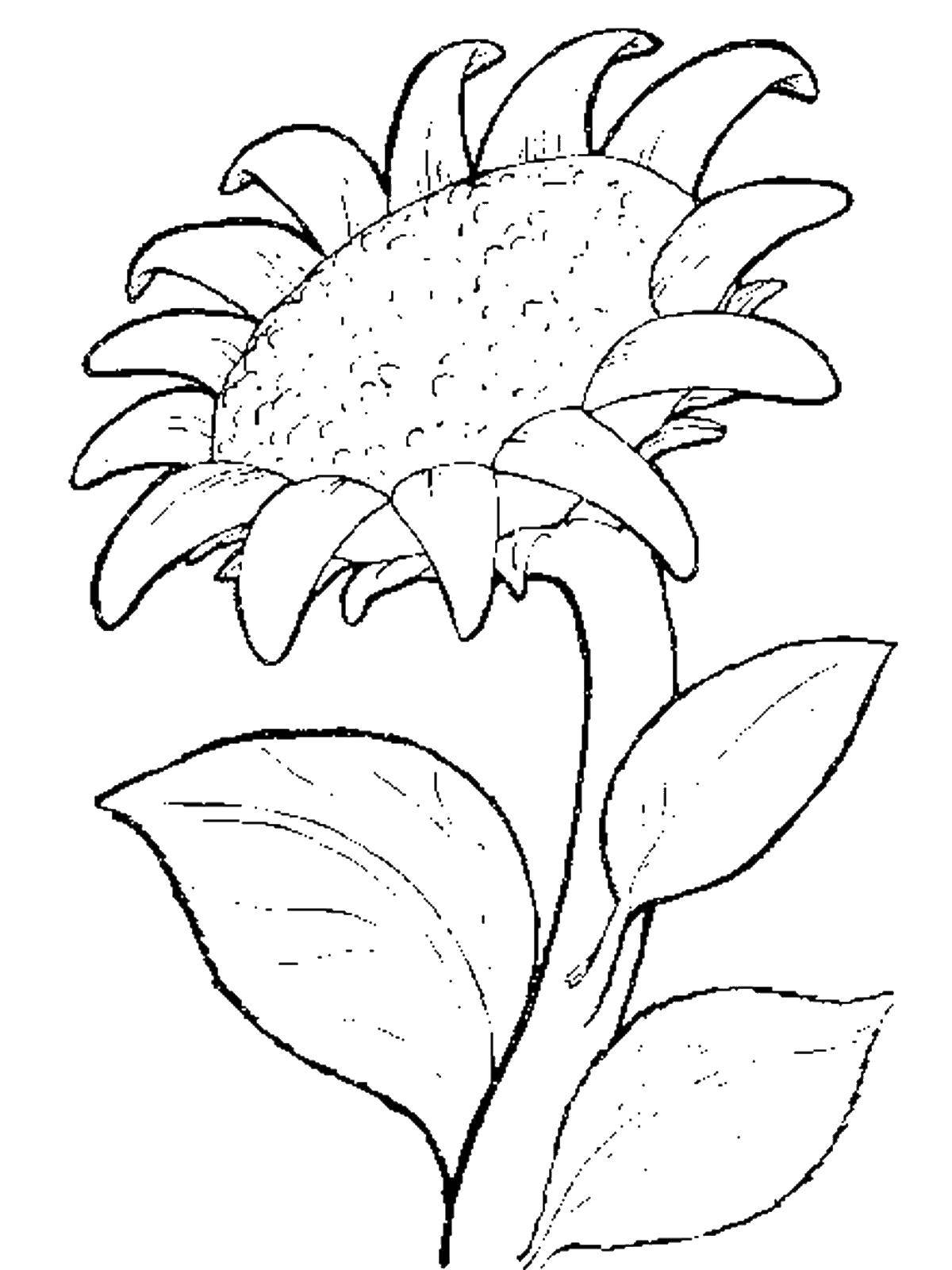 